Pieczątka placówki oświatowej                        		 Pieczątka gabinetu stomatologicznego 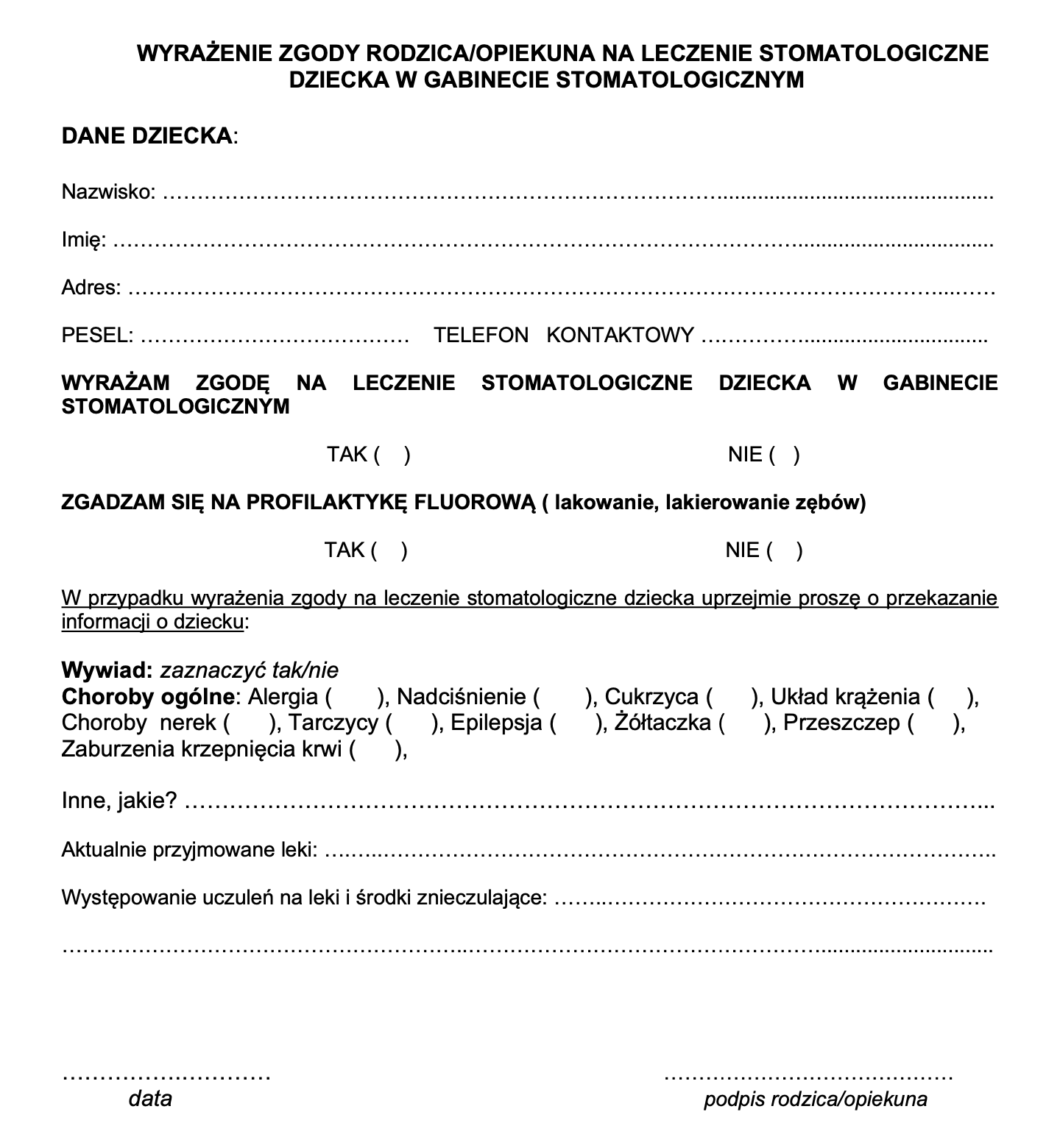 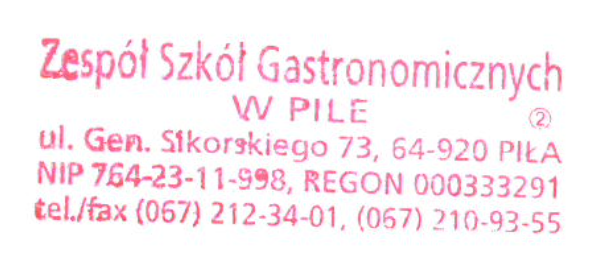 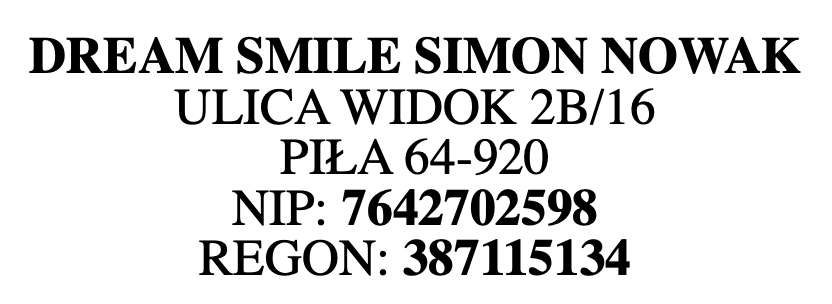 